12/06 RM 03650InternetATIVIDADE – PÁGINA: 1611) Você conhece algum provedor de e-mail gratuito? Qual?São organizações que fornecem contas de e-mail.Exemplo de provedores de e-mail gratuitos:Hotmail,Gmail,Yahoo,IG12) Preencha os parênteses com (V) para verdadeiro e (F) para falso:(V) Todo endereço de e-mail possui o símbolo arroba @.(V) O e-mail substitui as antigas cartas de papel.(F) Para você ter um e-mail não é necessário se cadastrar em um provedor.(V) O login identifica o dono do e-mail. (F) Caixa de entrada onde fica os e-mail enviados.MS – Excel 2007ATIVIDADE – PÁGINA: 331) Encontre os navios na planilha e ganhe a Batalha Naval.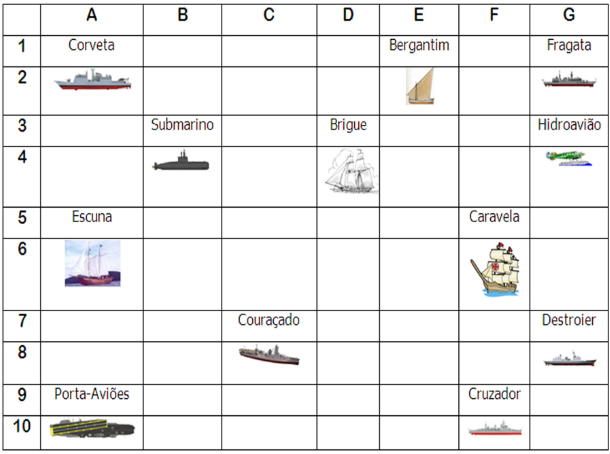 Escreva as células das imagens dos navios:Bergantim:E2                   Brigue:D4                     Caravela:F6 Couraçado:C8                  Cruzador:F10                Corveta:A2  Destroier:G8                     Escuna:A6                    Fragata:G2  Submarino:B4                  Porta Aviões:A10           Hidroavião:G4 MS – Excel 2007ATIVIDADE – PÁGINA: 342) Faça as seguintes operações matemáticas na planilha do Excel: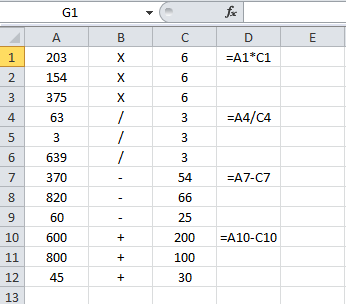 203 X 6 =1218                   154 x 6 =924              375 X 6 =2250 63 : 3 =21                             3 : 3 =1                      639 : 3 =213 370 - 54 =316                  820 – 66 =754           60 - 25 =35600 + 200 =800                   800 + 100 =900           45 + 30 =75